                                   Berry Full of DNA                                                                          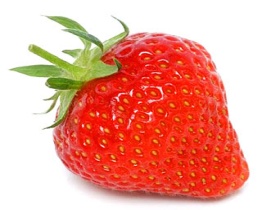 Purpose: To obtain information concerning the molecular structure of DNA by observing DNA extracted from strawberries.Problem: Is DNA found in all living or once living cells?Background information: We will break open the cells of strawberries and separate the DNA from the rest of the cell. Strawberries are a good source of DNA because they have 8 copies of each type of chromosome. Hypothesis: If I use extraction buffer and ice cold ethanol, then I will be able to extract the DNA from strawberries.Materials: Zip lock baggie with frozen strawberry                               Test Tube10 mL DNA extraction buffer(soapy water)                          BeakerGraduated cylinder                                                      Stirring rodIce Cold 91%ethanol(rubbing alcohol)                                  Coffee filter                         Procedure:Smash the strawberry in the baggie for 2 minutes.Add 10 mL of DNA extraction buffer(soapy water)Smash again for 1 minute.Pour the mixture into the coffee filter over the beaker and squeeze the solution into the beaker.**Make sure JUST liquid goes in the beaker!!** Pour 5 mL of the solution from the beaker into the test tube.SLOWLY pour the ice cold ethanol into the test tube until the test tube is half full with liquid.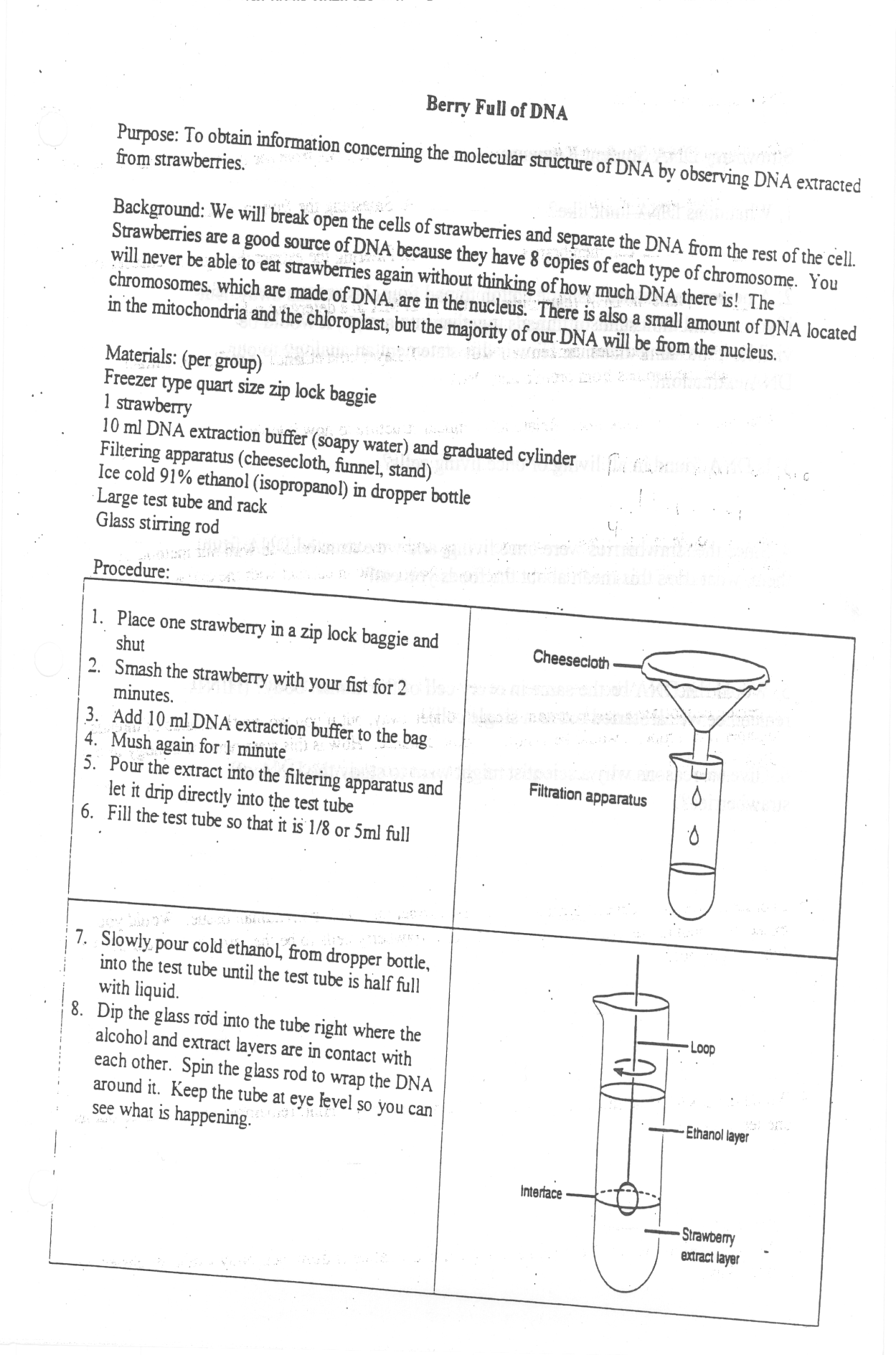 Dip the stirring rod into the test tube right where the alcohol and extract layers are in contact with each other. Spin the rod to wrap the DNA around it.**See picture**Analysis Questions: Answer on a separate sheet of paper.What is DNA?Where is DNA found?What shape is DNA?What type of macromolecule is DNA and what is the monomer that makes up this polymer?What are the 3 parts of the nucleotide?What 2 processes in the cell use DNA?A person cannot see a single cotton thread four classrooms away, but if you wound thousands of threads together into a rope it would be visible. How is this statement an analogy to our DNA extraction?Is DNA the same in every cell of your body? Explain.Give 2 reasons why a scientist would want to study the DNA of strawberries.Conclusion: Is DNA found in all living or once living cells? Since the strawberries were once living and we extracted DNA from them, what does that mean about the foods you eat?Clean up:THROW AWAY the filters and baggies with fruitRINSE the stirring rod, beaker, test tube and graduated cylinderPut ALL equipment back in the basket and get a new baggie and coffee filter for the next group